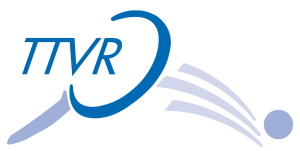 Kinder- / Jugendtrainer Ausbildung 2017  am 06./07.05.2017 in Koblenz-WallersheimDie Kindertrainer- und Jugendtrainer-Ausbildungen, die 2012 noch getrennt 2- bzw. 1-tägig angeboten wurden, werden seit 2013 als gemeinsame Ausbildung 2-tägig durchgeführt.Diese Ausbildung richtet sich an ( angehende ) Vereinstrainer, die in ihrem Verein mit Anfängern und Einsteigern im Grundschulalter oder Sekundarstufen 1-alter trainieren oder es mal wollen. Außerdem ist diese Ausbildung für Leiter ein Schul-AG geeignet.Inhalte der Kinder-/ Jugendtrainer-Ausbildung sind unter anderem:Koordinatives und spaßbetontes Üben/Spielen und Trainieren für Kinder und Jugendliche ohne Tischtennis-ErfahrungHinführung zum Rückschlagspiel TischtennisTischtennis-BasicsAltersgemäße Spiel- und WettkampfformenAufbau eines Schulsportangebots und einer eigenen Trainingsgruppe im VereinPädagogische, sportmedizinische und organisatorische AspekteAufbau altersgerechter TrainingsstundenDie Kinder-/Jugendtrainer-Ausbildung kann auch als Modul 7 (Anfängertraining) der Trainer C-Ausbildung anerkannt werden!Termin 2017 in der Region KoblenzSamstag/Sonntag, 06./07.05. 2017 in Koblenz-Wallersheim, Turnhalle Wallersheim, Bünenweg 18, 56070 Koblenz-Wallersheimjeweils von 09.30 – ca. 17.00 UhrDie Kosten belaufen sich auf 55.-€ inklusive Ausbildungsunterlagen.Anmeldungen über click-tt ( www.ttvr.click-tt.de ) unter der Rubrik Seminare oder per Mail an die Geschäftsstelle des TTVR oder an den Lehrreferenten Torsten Feuckert ( Torsten.Feuckert@t-online.de ). Anmeldeschluss: 24.04.2017, Mindestalter der Teilnehmer: 14 Jahre Für Rückfragen steht Lehrreferent Torsten Feuckert gerne zur Verfügung.